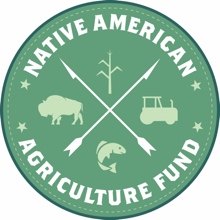 2023 Request for ApplicationsSample Budget Narrative ------------------------------------------------------------------------------------The following represents a sample budget narrative. Feel free to use this sample narrative as a basis for your organization’s own budget narrative.Native Food Sovereignty, Inc. Training Native Food Sovereignty AdvocatesGrant Period: 24 monthsPERSONNELThe Executive Director will allocate 5% of her time on re-granting and training oversight. The position has an annual salary of $100,000 and we anticipate a 3% salary increase in year 2. This equates to $5,000 in year 1 and $5,150 in year 2 for a total of $10,150.The Senior Program Officer will allocate 10% of her time on training/technical assistance. The position has an annual salary of $75,000 and we anticipate a 3% salary increase in Year 2. This equates to $7,500 in year 1 and $7,725 in year 2 for a total of $15,225.The Grants Officer will allocate 10% of his time on the re-granting program. The position has an annual salary of $55,000 and we anticipate a 3% salary increase in Year 2. This equates to $5,500 in year 1 and $5,665 in year 2 for a total of $11,165. Personnel fringe is calculated at 18% for all three positions. This equates to $3,240 in year 1 and $3,337.20 in year 2 for a total of $6,577.20. Personnel Year 1 = $21,240Personnel Year 2 = $21,877.20Personnel Total = $43,117.20DIRECT COSTSHosted EventsThere will be two events hosted each year: Winter Technical Assistance Training and Summer Technical Assistance Training. Costs for each event include one day of facility and audio/visual rental ($200) and meals for participants ($25/person * 10 people = $250). This equates to $900 in year 1 and $900 in year 2 for a total of $1,800.Total: $1,800TravelOne staff member and one consultant will make two site visits each year to Sioux Falls, SD for training and technical assistance. Costs for each site visit includes airfare ($375/person * 2 people = $750), lodging ($150/night * 2 nights * 2 people = $600), per diem ($35/day * 2 days * 2 people = $140), and ground transportation ($50/day * 2 days * 2 people = $200). The total for one site visit is $1,940. This equates to $3,880 in year 1 and $3,880 in year 2 for a total of $7,760. We are budgeting $1,000 for traveling to the NAAF-sponsored grantee event in year 1. Total: $7,760SuppliesWe request funding for office supplies (paper, printer ink, etc.) to be used in re-granting efforts (35%) and training/technical assistance work (65%). This equates to $1,000 in year 1 and $1,000 in year 2. We also request $1,500 in year 1 for a new laptop computer for training/technical assistance. This totals $3,500 over two years.Total: $3,500Equipment and/or Capital ExpendituresN/AContractual/ConsultantWe will have one consultant per site visit for training/technical assistance. We estimate 24 hours per site visit for preparation, participation and follow up activities. Consultant costs are $2,400 (24 hours * $100/hour) per site visit. This equates to $4,800 in year 1 and $4,800 in year 2 for a total of $9,600. Total: $9,600Printing/PublicationsWe request funds to print materials for training/technical assistance at the site visits. Printing costs are $250 ($25/person *10 people) per site visit. This equates to $500 in year 1 and $500 in year 2 for a total of $1,000. Total: $1,000OtherN/ADirect Costs Year 1 = $13,330Direct Costs Year 2 = $11,080Direct Costs Total = $24,410INTERMEDIARY FUNDSWe anticipate awarding 10 re-grants of $5,000 each in each year. This equates to $50,000 in year 1 and $50,000 in year 2 for a total of $100,000.Total: $100,000We anticipate awarding 10 scholarships of $1,000 each in each year. This equates to $10,000 in year 1 and $10,000 in year 2 for a total of $20,000. Total: $20,000Intermediary Year 1 = $60,000Intermediary Year 2 = $60,000Intermediary Total = $120,000INDIRECT COSTSOur indirect rate is 15% on all personnel and direct expenses.Indirect Costs Year 1 = $5,185.50 Indirect Costs Year 2 = $4,943.58Indirect Costs Total = $10,129.08 TOTALSYear 1 = $99,755.50Year 2 = $97,900.78Grand Total = $197,656.28